CURRICULUM VITAE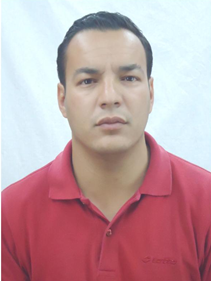 Name	Billal NIAAddress	107 building n° 84, Fesdis 05078 Batna, ALGERIATelephone	+213 664 540 676E-mail	billal.nia@univ-biskra.dz / bnagro@yahoo.frDate of birth	21 Juine 1984Nationality	AlgerianSex	MaleMarital status	SingleEducation/Qualifications2012-2016	Mohamed Khider University of Biskra, forth inscription in Doctorat2009-2011	Mohamed Khider University of Biskra, Magister in Agricultural Sciences obtained in 2012.2002-2007	Hadj Lakhdar University of Batna, Graduate Engineer of Agronomy obtained in 2008Employment to Date/Work Experience2013-present	Centre for Scientific and Technical Research on Arid Regions (C.R.S.T.R.A), Biskra, Algeria.	Post: Researcher.Languages	Arabic: native speaker; English: fair; French: good.Interests	Travelling, reading, practicing sport.PublicationsFrah N., Nia B. and Medjdoub Bensaad F. 2013. Comparative effect of  Flavonoids extracted from the leaves of the bean (ViciafabaL. var.  Headquarters) and acetamiprid on the second trophic level Aphis craccivora  Koch (Homoptera: Aphididae) and the third trophic level Coccinella septempunctata  L. (Coleoptera: Coccinellidae).  Agricultural Science Research Journal 3(7) : 199- 203.Billal NIA, Naama FRAH and Imane AZOUI. 2015.  Insecticidal activity of three plants extracts against Myzus persicae (Sulzer, 1776) and their phytochemical screening. Acta agriculturae Slovenica 105 – 2 : 261 – 267.Imane AZOUI, Naama FRAH, Waffa HABBACHI, Mohamed Laid OUAKID, Billal NIA. 2016. Biodiversity and population dynamics of litter-dwelling cockroaches in Belezma National Park (Algeria). Turk J Zool 40: 231-240.